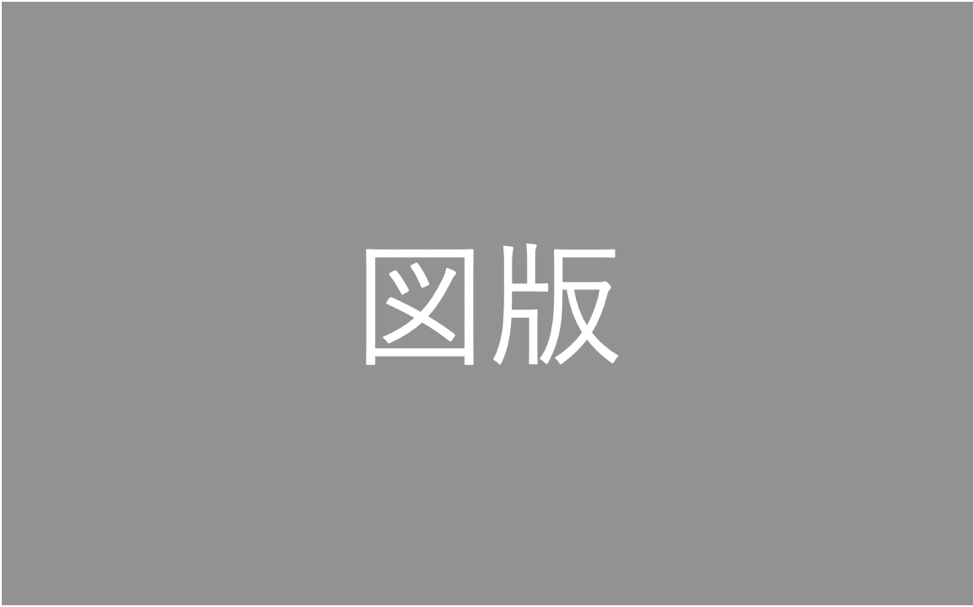 図1  □□□□□□□□□□□□□□□□□□	出典・注ほか：表1  □□□□□□□□□□□□□□□□□□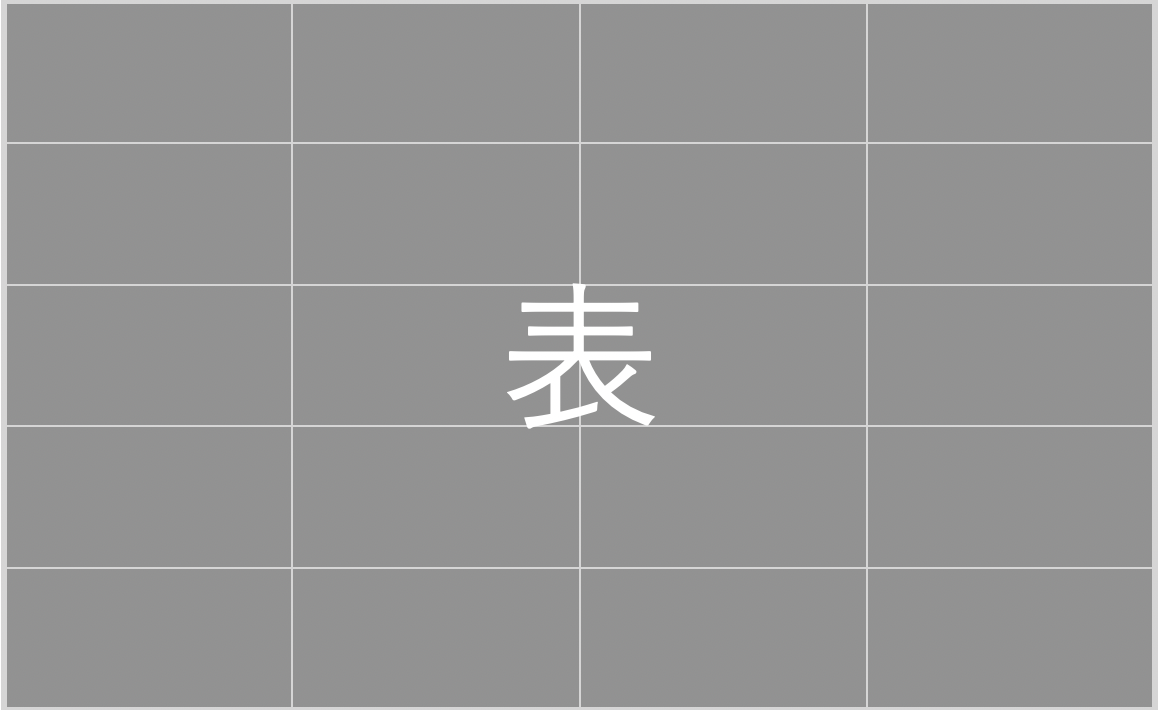 	出典・注ほか：＊図版は画像（jpeg等）にして掲載すること。＊元データの提出について：　［特集］［評論］ 投稿時にこのテンプレートとは別に図表の元データも同送すること。　［論文］［報告］ 掲載決定後に図表の元データを提出すること。＊出典・注の表記に指定はありません。